Prework: Review draft budget materialsAgendaCall to order and introductionsReview and approve agenda 					DecisionApproval of minutes 						DecisionDraft Implementation Budget					Decision	Next Steps: Partners approve budget. South St. Louis Complete request for funding and workplan in Elink for BWSRAdjourn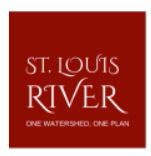 Implementation Policy Committee Meeting August 31, 2023Implementation Policy Committee Meeting  1:00 – 3:00Implementation Policy Committee Meeting South St. Louis SWCDDavid T. Davis Conference Room4215 Enterprise Circle Duluth, MN 55811 orVideo call link: meet.google.com/ebu-ajoo-bye